PRVOUKA  DOMÁCÍ  ÚKOLY  na   6.4.- 8.4.KALENDÁŘNÍ ROK .JARO. VELIKONOCE -SVÁTKY JARA1/   Přečti si znovu a prohlédni obrázek v uč. str. 44,také text o Velikonocích 2/   Vyplň a vybarvi  pracovní  list: příloha.  / Pracovní list si pečlivě ulož ,také mi ho můžeš  přeposlat /VELIKONOCE  JSOU POHYBLIVÝM SVÁTKEM ,KTERÝ PŘIPADÁ KAŽDÝ ROK NA JINÉ DATUM .    Jsou to významné křesťanské svátky. Oslavy křesťanských Velikonoc mají v různých zemích jinou     podobu.Symbolem  Velikonoc  je beránek ,zajíček ,vajíčko ,..                           Mezi nejvíce dodržované zvyky u nás patří pletení pomlázky, je z vrbových proutků zdobená stuhou.             Chlapci s ní chodí koledovat, vyšlehají dívky a dostanou na ni další stuhu.Vejce je symbolem zrodu nového života, proto patří k jaru. Na zdobení vajíček máme několik technik.U nás se pečou  mazance, boží milosti, beránek, kupujeme čokoládová vajíčka, figurky zajíčků a beránků.------------------------------------------------------------------------------------------------------------------------------------   Znáš některé techniky jak ozdobit vajíčko?  Co ještě o Velikonocích víš?    Znáš některou zemi ,kde se slaví Velikonoce jinak ,než u nás?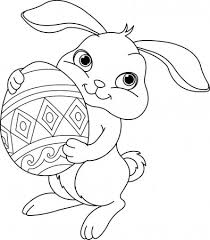 